ITIFAKI YA AFYA NA SALAMA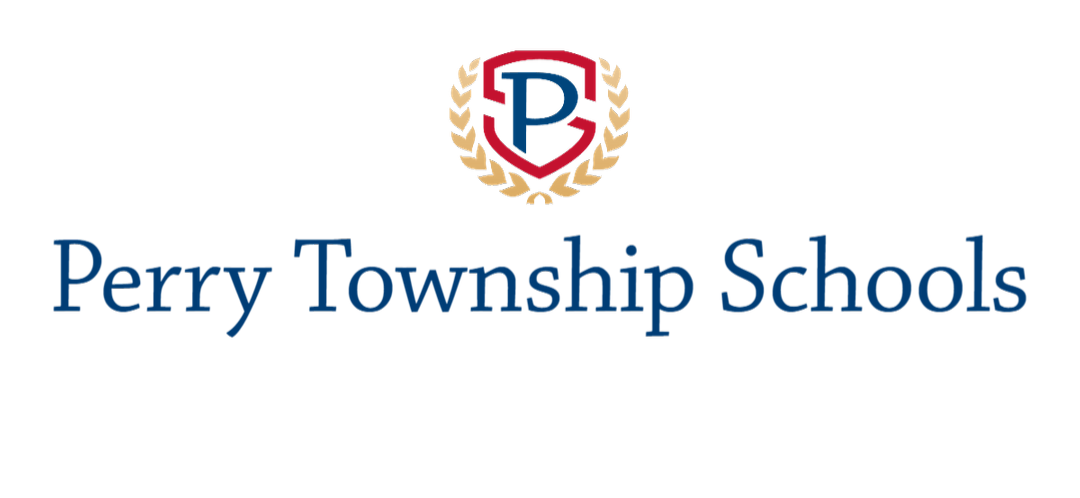 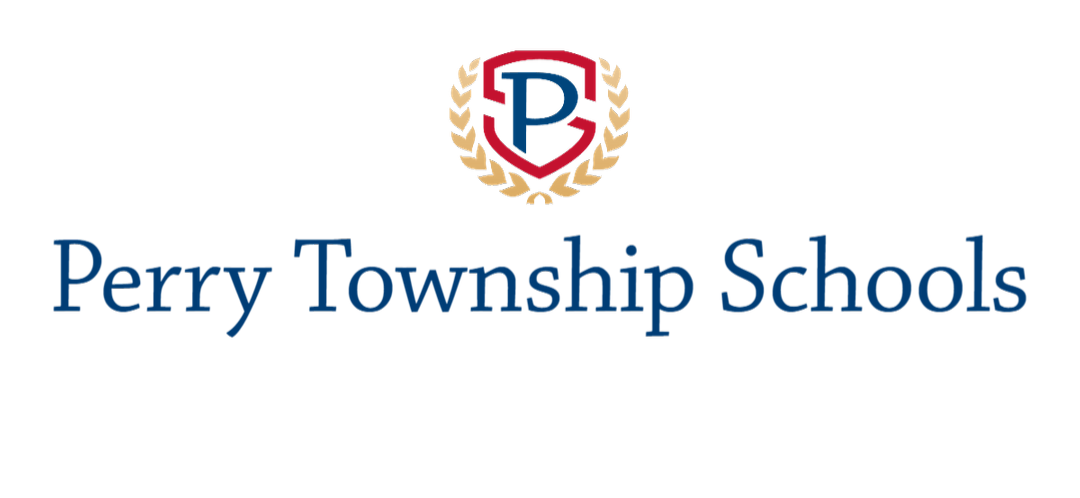 VIFUNIKO YA USO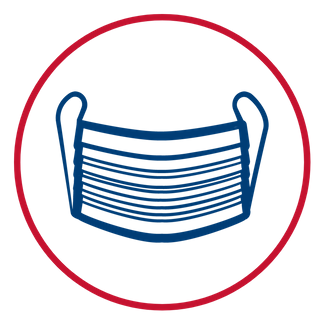 Idara ya Afya ya Kaunti ya Marion inahitaji vifuniko vya uso au kinga ya uso zivaliwe na walimu wote, wafanyikazi na wanafunzi katika darasa la 6-12. Vifuniko vya uso vinapendekezwa kwa wanafunzi katika darasa la K-5 lakini hazihitajiki na Idaraya Afya ya Marion County. Vifuniko vya uso vitatolewa kwa mwanafunzi au mfanyikazi yeyote ambaye anataka kuvivaa.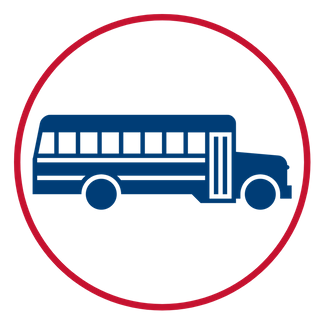 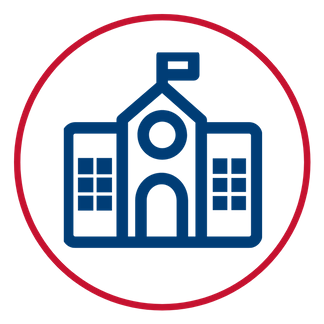 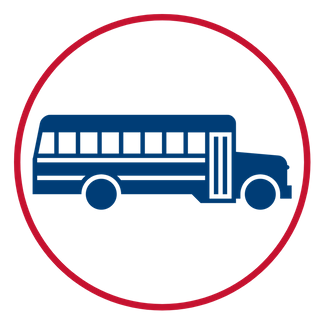 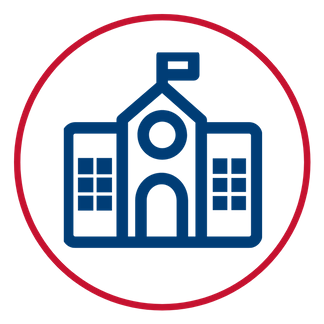 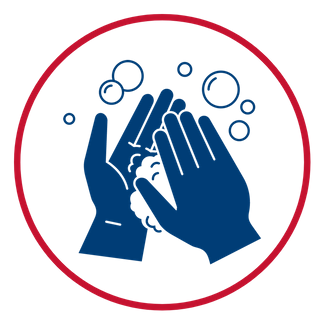 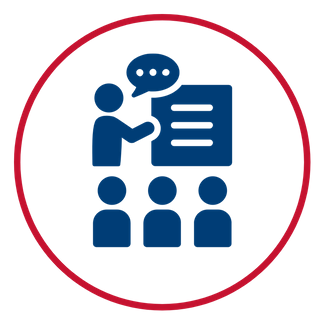 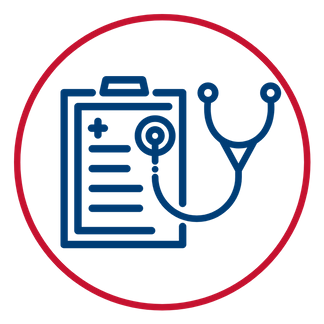 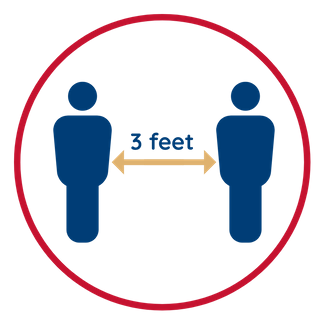 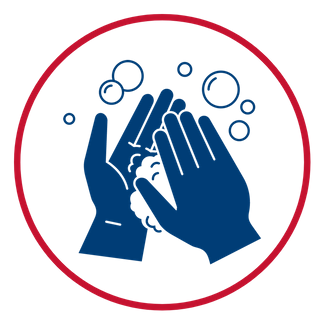 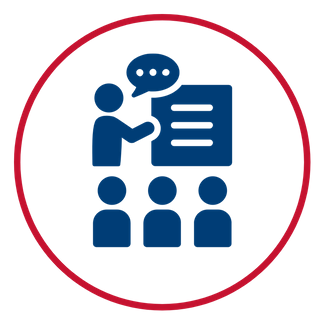 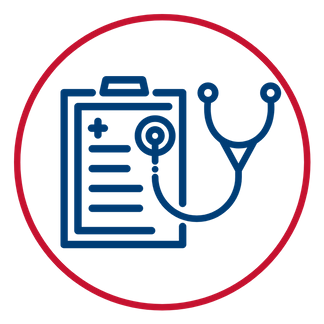 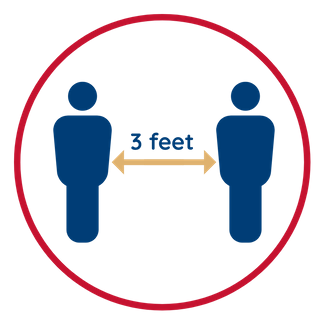 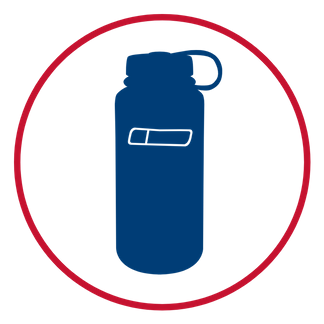 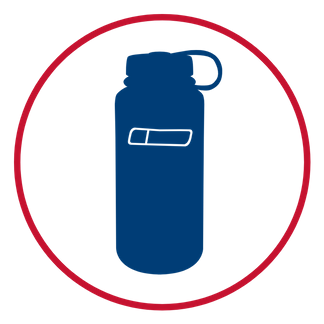 HAKUNA UTOAJI WA CHAKULA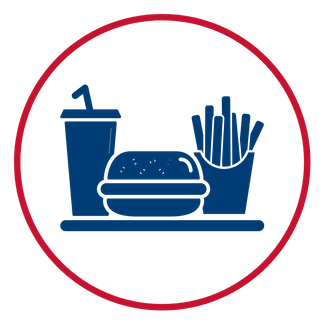 Utoaji wa chakula hautaruhusiwa shuleni kwa wanafunzi au wafanyikazi wakati wa siku ya shule.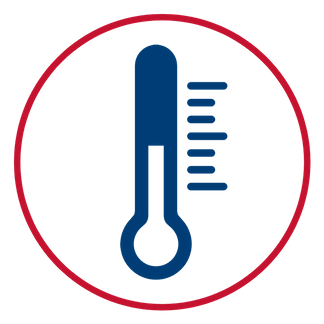 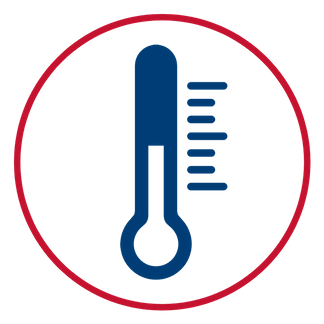 Wanafunzi watakaa nyumbani na kuanza ujifunzaji wa mbali. Wazazi watawasiliana na shule ya mtoto kuripoti kukosekana.Rudi shuleni ikiwa angalau masaa 72 yamepita tangu kupona (hufafanuliwa kama azimio la homa bila matumizi ya dawa na uboreshaji wa dalili za kupumua) NA siku 10 zimepita tangu dalili za kwanza zionekane.Uliza maswali haya matatu(Ikiwa majibu yote matatu ni ndio, unaweza kuwasiliana na shule ya mtoto kuhusu kurudi.)Je! Ni angalau siku 10 tangu mtu wa kwanza awe na dalili?Imekuwa siku tatu tangu mtu huyo apate homa?Imekuwa ni siku tatu tangu dalili za mtu huyo ziboreke, pamoja na kukohoa na kupumua kwa pumzi? Wanafunzi watakaa nyumbani na kuanza ujifunzaji wa mbali. Wazazi watawasiliana na shule ya mtoto kuripoti kukosekana.Kurudi shuleni siku 10 baada ya jaribio lililothibitishwa kwa kudhani hakuna dalili zozote zinazoendelea.Wanafunzi watakaa nyumbani na kuanza ujifunzaji wa mbali. Wazazi watawasiliana na shule ya mtoto kuripoti kukosekana.Rudi shuleni ikiwa angalau masaa 72 yamepita tangu kupona (hufafanuliwa kama azimio la homa bila matumizi ya dawa na uboreshaji wa dalili za kupumua) NA siku 10 zimepita tangu dalili za kwanza zionekane Uliza maswali haya matatu:(Ikiwa majibu yote matatu ni ndio, unaweza kuwasiliana na shule ya mtoto kuhusu kurudi.)Je! Ni angalau siku 10 tangu mtu wa kwanza awe na dalili?Imekuwa siku tatu tangu mtu huyo apate homa?Imekuwa ni siku tatu tangu dalili za mtu huyo ziboreke, pamoja na kukohoa na kupumua kwa pumzi?MABADILIKO YA DARASANI NA MAZINGIRA YA SHULEHAFLA ZA KURUDI SHULENI Hafla za familia zitakuwa kwenye kompyuta au kutumwa kwa njia ya kielektroniki. Vifuniko vya uso na umbali wa kijamii vinatiwa moyo sana kwa hafla zote za mwanafunzi zilizofanyika kibinafsi.SHUGHULI BAADA YA SHULEWanafunzi katika masomo ya mbali wataruhusiwa kushiriki katika shughuli za nje.Hakuna mgeni wakati wa chakula cha mchana.MAREKEBISHO LA MKAHAWA Mistari ya kutumikia itasafishwa mara kwa mara. Kuketi kutaenea, na maeneo mbadala yatatumika.ELIMU YA MWILI Kuanza mwaka wa shule wa 2020-21, wanafunzi hawatalazimika mavazi ya P.E. kupunguza mwingiliano wa chumba cha kufuli.LIKIZO Matumizi ya uwanja wa michezo yatasisitishwa ili kupunguza mchanganyiko wa vikundi.RATIBA Kila shule itawasiliana habari zaidi kuhusu mipango ya ujenzi wa mtu binafsi.VITU VINGINE VYA KINGAKwa habari zaidi, tafadhali wasiliana na shule ya mtoto wako au kwendaperryschools.orgHati iliyofanikiwa mnamo Julai 13, 2020. Habari hii inaweza kubadilika.